STATE OF CALIFORNIA – NATURAL RESOURCES AGENCY	EDMUND G. BROWN JR., GovernorAddendum #1June 21, 2019RFQ-18-402The purpose of this addendum is to make the following revisions to the solicitation document:RFQ-18-402 SolicitationSection II Scope of WorkPage 15, Task 2, Evaluate Energy Efficiency Opportunities in Existing Facilities. The following language has been added, “Technical report recommendation may include geothermal heating and cooling system evaluation and analysis if shown to be cost-effective.”Section III Statement of Qualifications (SOQ) Format, Required Documents and Delivery Process and CriteriaPage 22, paragraph 2, Minimum Qualifications. The following language has been added, “Applicable only for work on technical tasks 2-6.  Applicable only if SOQ includes Subcontractor(s).”Page 22, paragraph 3, Minimum Qualifications. The paragraph has been changed as follows, “The team must include one or more licensed architects or with LEED APs (Leadership in Energy & Environmental Design Accredited Professionals).”Angela HockadayCommission Agreements Officer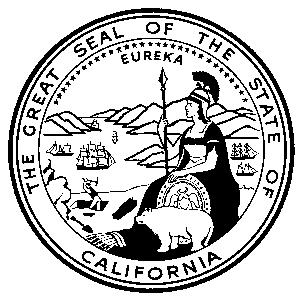 